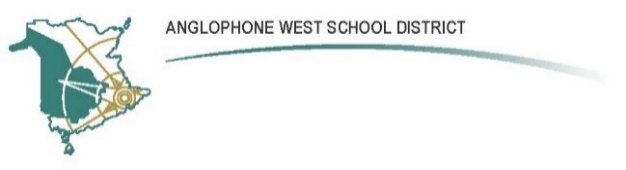 Gibson-Neill Memorial Elementary School67 Wyngate Drive, Fredericton, NB  E3A 6G1Parent School Support Committee MinutesDate: March 22, 2021	Time: 6:30pmLocation: Virtual on TeamsCall to Order: 6:30pmApproval of the Agenda: Ryan Gregg, Nancy Wilkins-KeetchApproval of the Minutes from Previous Meeting: Laura Oldford, Ryan GreggBusiness Arising from the Minutes:Collaborative Art Project – each class created an art project based on a book. (Sherry) - district took 4 of our pieces and will display them until June.Snowshoes – 50 pairs of snowshoes for $3500. Grade 4 had a winter activity day and used the snowshoes as well as making sled out of cardboard and duct tape, shu-shu'd and had treats. This was in lieu of skiing this year.Some teachers have had an elder talk to them about making snowshoes.New Business:OUR School survey – social-emotional, relationships, etc.Julie is taking the lead with Heather assisting. Heather is on deferred next year (until December).Bubble questions: Were you always able to find someone to play with at recess? Did having a bubble make finding a friend to play with easier? Do you think it helped decrease bullying? Would you like to continue with bubble and designated playground areas? Are there questions that you would like to have added to the survey?The remaining PSSC budget – $900 was left and spent on paper.Staffing – no information has been received regarding next year’s plan.Playground changes - Due to the weather areas have to be reorganized. Natural playground and the field are water-laden so those 6 classes will be moved to the parent drop-off area between 9:30 and 1pm.Early arrivals for the 1pm pick-up will have to park in the parking lot until the parent drop-off is clear of students.There is lots of sidewalk chalk for the children to use. There are also balls for them to use.Hot lunch changes have been well-received by parents and children. 2 days per week is doable.Current options of grilled cheese sandwiches and chicken nuggets are the easiest options to prepare. Parent-Teacher Interviews – April 14Report Cards go home March 31st Closing Comments: Date of Next Meeting: April 19th at 6:30Adjournment: 7:00pmMinutes taken by: Julie Holt (VP)Approved by email: Leah Carle – Co-chair - approved by email on Monday, March 23/21			Mike Mazerolle – Co-chair – approved by email on Monday, March 22/21PSSC Members Present:Mike Mazerolle - Co-ChairLeah Carle - Co-ChairNancy Wilkins-Keetch – ParentRyan Gregg - Teacher Rep.Rachel Lively - ParentLaura Oldford – ParentIn addition:Julie Holt – Vice-PrincipalHeather Theriault – Vice-PrincipalPSSC Members Regrets:Maryanne Bourgeois – Community Rep.Shelley Wood – ParentSacha Dewolfe – ParentJody Peterson - ParentSchool/DEC Representation Present:Sherry Norton-Graham - Principal School/DEC Representation Regrets:Jane Buckley - DEC